Information for continuing education (CE) creditPharmacy Professional Development and Workforce Webinar Series 2021-22Activity dates: May 18, 2021, June 15, 2021, July 20, 2021, August 17, 2021, September 21, 2021, October 19, 2021, February 15, 2022, and March 15, 2022Course director: Sybil Thomas, PharmD, MBAVizient is committed to complying with the criteria set forth by the accrediting agencies in order to provide this quality course.  To receive credit for educational activities, you must successfully complete all course requirements.RequirementsAttend the course in its entiretyAfter the course, you will receive an email with instructions and an access code that you will need to obtain your CE creditImportant note for pharmacistsAll credit awarded to pharmacists must be via CPE Monitor; paper certificates are not valid for submission.  Pharmacists will be able to print individual statements of credit and their transcripts from their NABP e-profile created at www.mycpemonitor.net or www.nabp.net.Please provide an accurate NABP ID number and date of birth (mm/dd – do not include birth year)Vizient will upload your NABP ID number and date of birth into CPE Monitor within 24 hours after the completion of all steps required to receive credit.If your NABP ID number and/or date of birth are returned as invalid after the upload, Vizient will make one attempt to contact you for corrections within a 45-day window. After the 45-day window expires, Vizient will not accept the information, and Vizient will not be able to process your CE credit.Learning objectivesMay 18, 2021: Discuss strategies to precept and plan rotations virtually.Jun 15, 2021: Develop plans for how to manage your first 90 days.Jul 20, 2021: Develop strategies to manage resident projects and presentations.Aug 17, 2021: Describe how to build residency resilience for your program.Sep 21, 2021: Describe ways to provide effective feedback.Oct 19, 2021: Develop plans for how to manage your first 90 days.Feb 15, 2022: Develop strategies to manage resident projects and presentations.Mar 15, 2022: Describe how to build residency resilience for your program.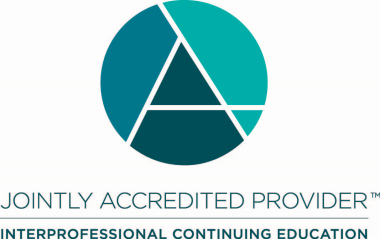 Joint Accreditation Statement:In support of improving patient care, Vizient, Inc. is jointly accredited by the Accreditation Council for Continuing Medical Education (ACCME), the Accreditation Council for Pharmacy Education (ACPE), and the American Nurses Credentialing Center (ANCC) to provide continuing education for the healthcare team.____________________________________________Designation Statements:PHARMACYMay 18, 2021: Virtual precepting – continued strategies for successVizient, Inc. designates this activity for a maximum of 1.0 ACPE credit hour. Universal Activity Number: JA0006103-0000-21-115-L04-PJun 16, 2021: First 90 daysVizient, Inc. designates this activity for a maximum of 0.5 ACPE credit hour. Universal Activity Number: JA0006103-0000-21-116-L04-PJul 20, 2021: Managing resident research projectsVizient, Inc. designates this activity for a maximum of 0.5 ACPE credit hour. Universal Activity Number: JA0006103-0000-21-117-L04-PAug 17, 2021: Development of resident emotional intelligence Vizient, Inc. designates this activity for a maximum of 1.0 ACPE credit hour. Universal Activity Number: JA0006103-0000-21-118-L04-PSep 21, 2021: Giving Effective Feedback Vizient, Inc. designates this activity for a maximum of 0.5 ACPE credit hour. Universal Activity Number: JA0006103-0000-21-119-L04-POct 19, 2021: CV Preparation and the “Real Job” Recruitment Process Vizient, Inc. designates this activity for a maximum of 0.5 ACPE credit hour. Universal Activity Number: JA0006103-0000-21-120-L04-PFeb 15, 2022: Manuscript writing for residentsVizient, Inc. designates this activity for a maximum of 0.5 ACPE credit hour. Universal Activity Number: to be determinedMar 15, 2022: Residency Year Building Resilience: Resident and Preceptor PerspectivesVizient, Inc. designates this activity for a maximum of 0.5 ACPE credit hour. Universal Activity Number: to be determinedCONFLICT OF INTEREST/CONTENT VALIDATION POLICY:As an accredited provider of continuing medical education/continuing education Vizient is dedicated to ensuring balance, independence, objectivity, and scientific rigor in all of its CME/CE activities. Vizient requires all potential faculty and program planners, in advance, to disclose financial relationships with relevant commercial interests. Vizient uses that information to determine whether prospective contributors have potential conflicts of interest. If significant relationships are disclosed, Vizient assesses how those potential conflicts of interest may affect CME/CE content. Vizient requires that all conflicts of interest be resolved prior to participation in the activity. Vizient is committed to resolving potential conflicts of interest, although if contributors have significant relationships that cannot be reconciled, Vizient reserves the right to prohibit participation.  Faculty presenters are also expected to disclose any discussion of (1) off-label or investigational uses of FDA approved commercial products or devices or (2) products or devices not yet approved in the United States. DISCLOSURE STATEMENTS:Current accrediting agency guidelines and Vizient policy state that participants in educational activities should be made aware of any affiliation or financial interest that may affect the presentation and if there will be any discussion of unapproved or investigative use of commercial products/devices. Each planning committee member, reviewer and speaker has completed a Disclosure of Relevant Financial Relationships form.Relevant financial relationships: Planning committee members and speakers have nothing to disclosePlanning committee membersDavid Hager, PharmD, BCPSDirector, Clinical Pharmacy ServicesUniversity of Wisconsin HospitalHeather Jones, PharmD, MSManager, Regional Oncology ServicesCleveland ClinicSybil Thomas, PharmD, MBASenior Networks DirectorVizient, Inc.Course reviewerSybil Thomas, PharmD, MBASenior Networks DirectorVizient, Inc.PresentersAlyson Esteves, PharmD, BCPS, BCCCPClinical Pharmacist Lead – Critical CareDartmouth-HitchcockBailey Eason, PharmD, MS, BCPSPharmacy Clinical Operations Asst. Manager (Controlled Substances, Surgery & Neurology)University of Virginia Health SystemDave Hager, PharmD, BCPSDirector, Clinical Pharmacy ServicesUniversity of Wisconsin HospitalElizabeth Shepard, PharmDPharmacy Manager, Clinical OperationsNorthwestern Memorial HospitalEllena Anagnostis, PharmD, BCPSDrug Information Specialist / Education CoordinatorThomas Jefferson University HospitalErin Ticehurst, PharmDAssociate Director of Professional PracticePennsylvania HospitalKate Schaafsma, PharmD, MBA, MSDirector of Pharmacy, Community Hospital DivisionFroedtert & the Medical College of WisconsinKatelyn Hipwell, PharmD, MPHPharmacy ManagerUniversity of Virginia Health SystemJennifer Austin Szwak, PharmDClinical Pharmacist Specialist, Internal MedicineUniversity of Chicago MedicineKendall Gross, PharmD, BCPSPharmacy Specialist, Clinical Informatics and OutcomesUCSF Medical CenterKim Vo, PharmD, BCPSPGY1 Pharmacy ResidentUCSF Medical CenterLaural Duvall, PharmD, BCPSPharmacy Learning CoordinatorOhioHealthMichael Alwan, PharmD, MS, BCPSDirector of PharmacyNorthwest Hospital & Medical Center - UW MedicineNicole Lacoste, PharmD, BCPS, BCGP, DPLASystem Director – Medication Use, Safety and EducationOchsner Medical CenterPat Fuller, PharmD, BCPS, FASHPInpatient Supervisor and PGY1 Residency Program DirectorNebraska MedicineAnthony Scott, PharmD, MBADirector of Pharmacy ServicesEmory University HospitalTram Cat, PharmD, BCPSAssistant Professor of Clinical PharmacyUCSF Medical CenterKatherine Spezzano, PharmD, MBAPGY2 Critical Care Pharmacy ResidentUniversity of Chicago Medical Center